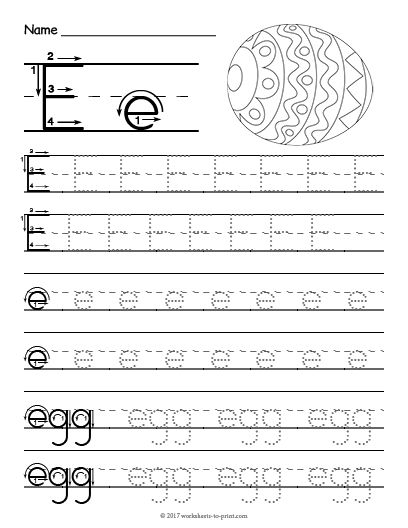 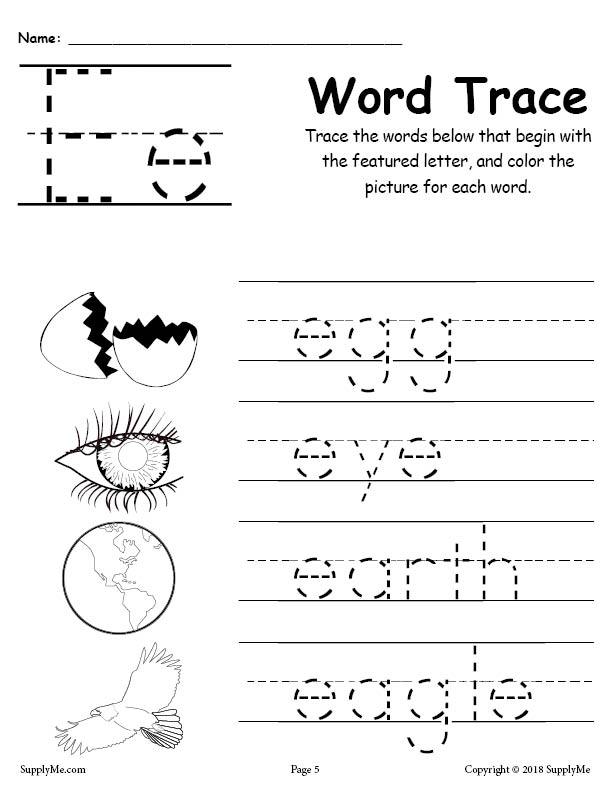 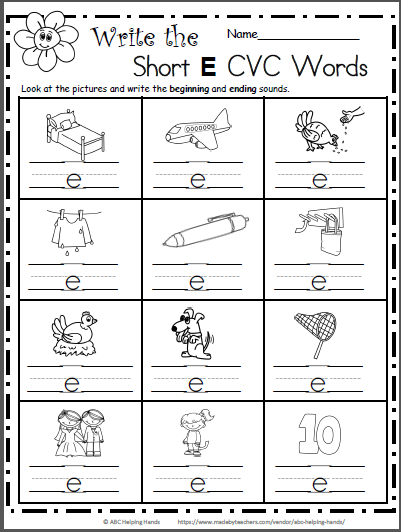 jet       net      hen      nest        peg       pen        wet        bed                            Colour in the egg and write the sentence below.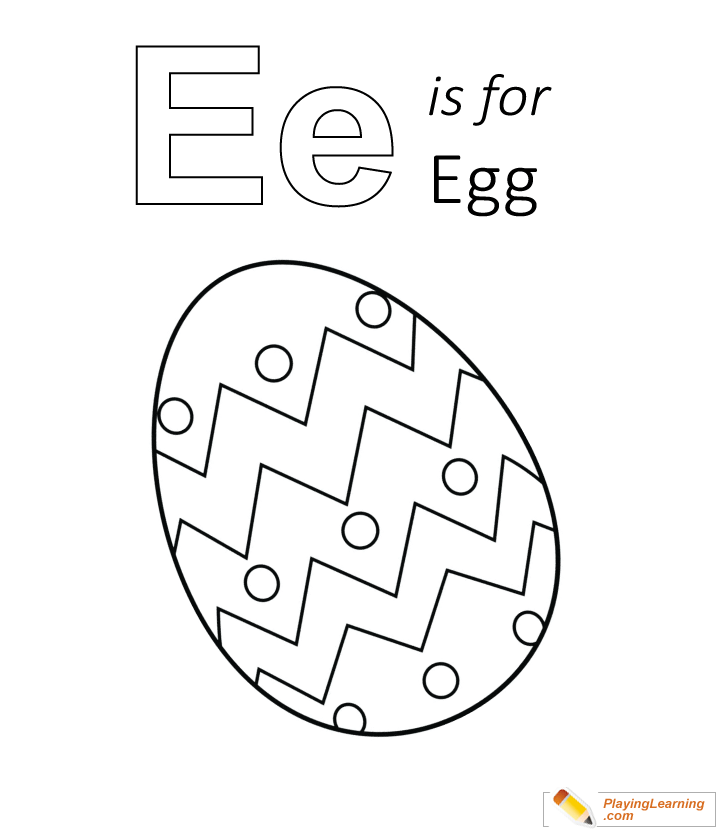 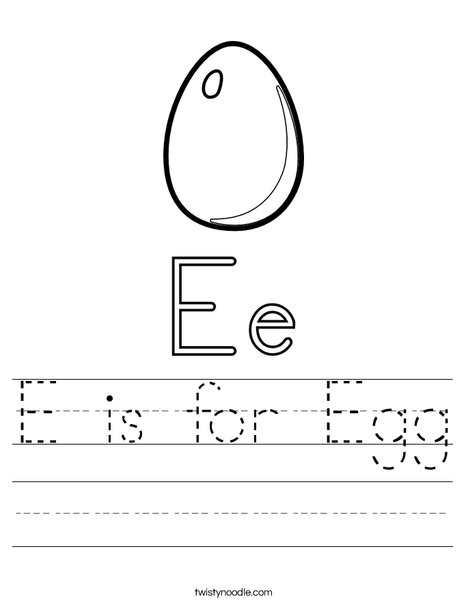 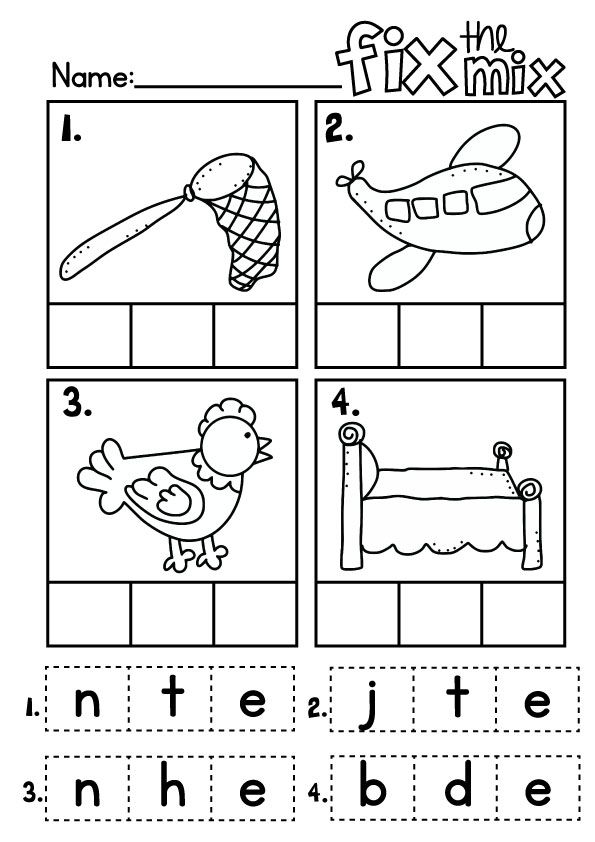 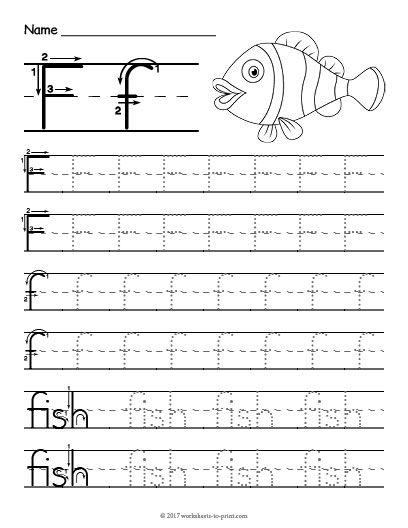 Colour in the fly and write the sentence below.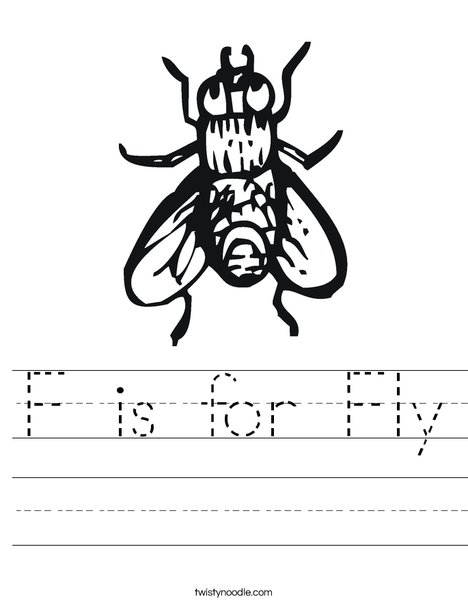 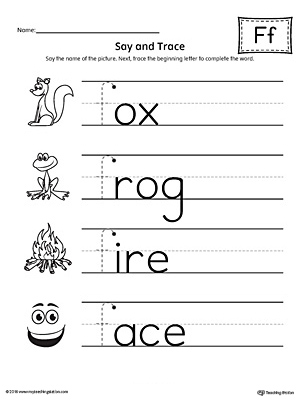 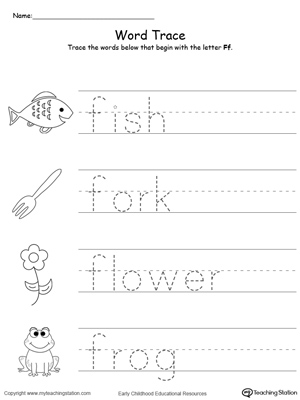 Find the word and write in beside the correct picture. You can also cut it out and stick it beside the correct picture.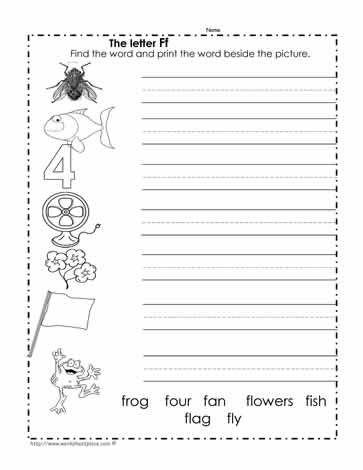 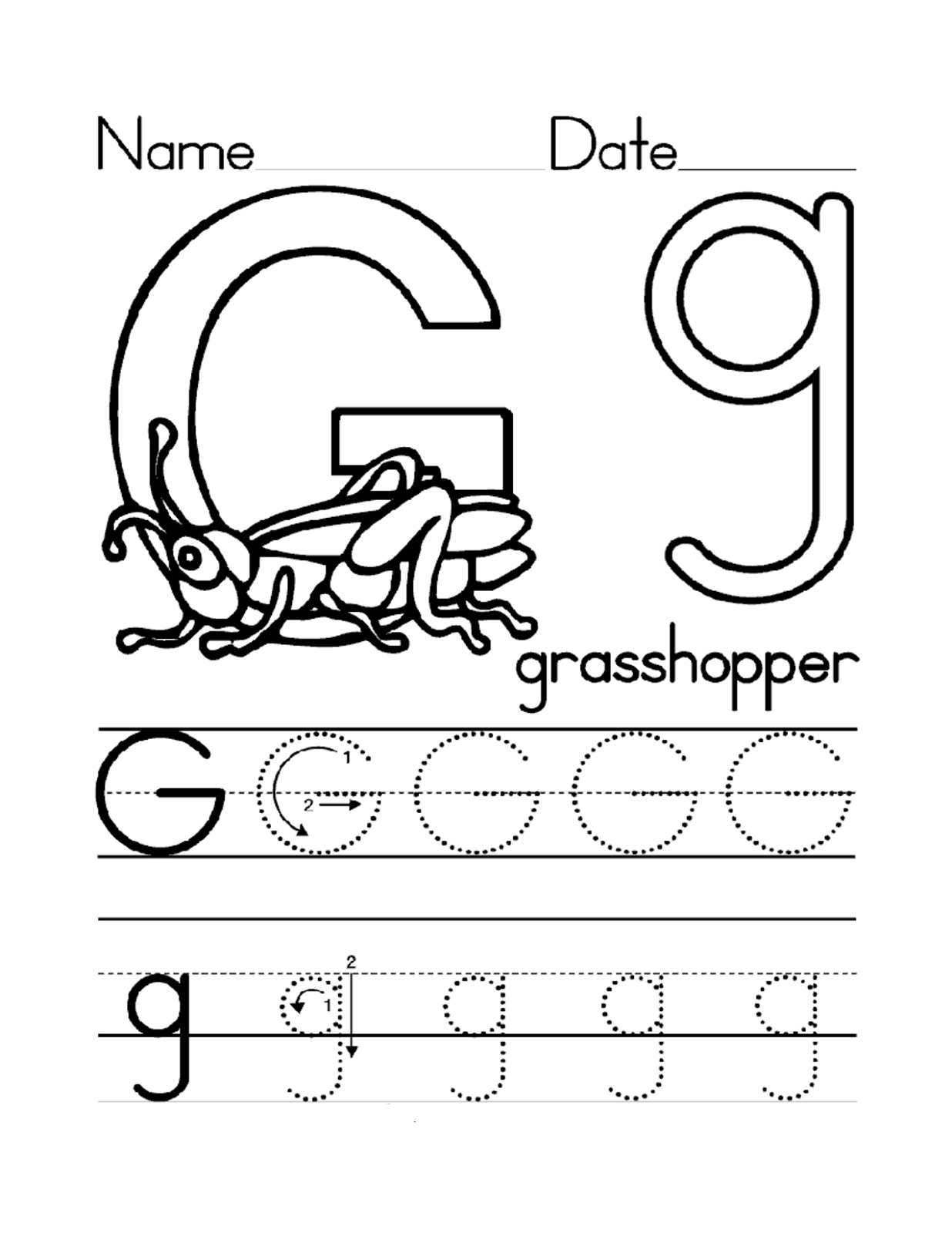 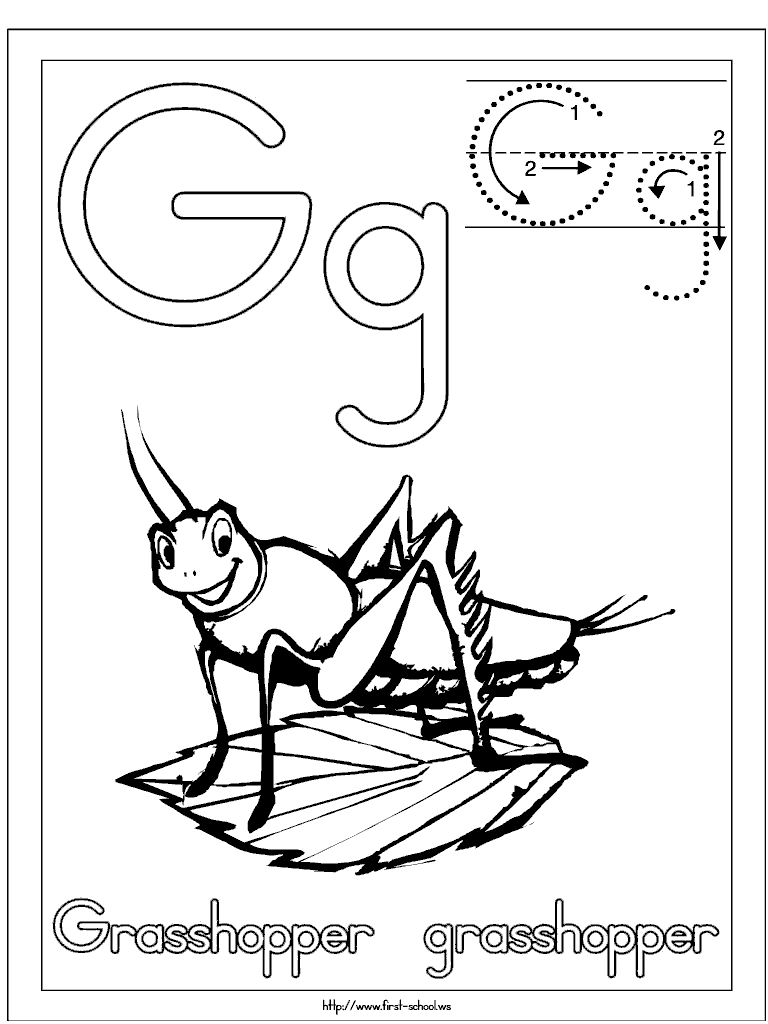 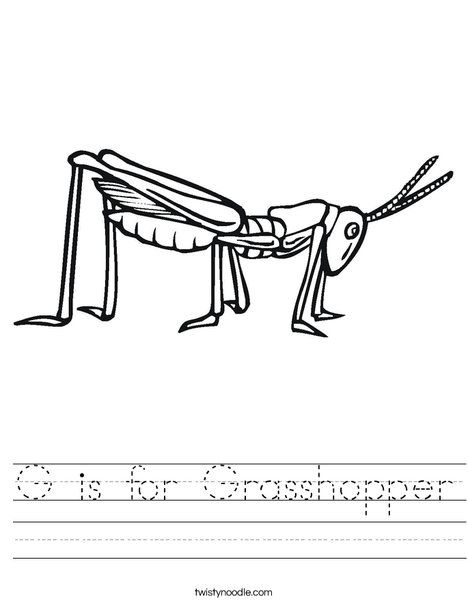 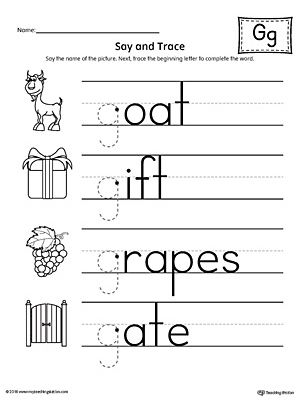 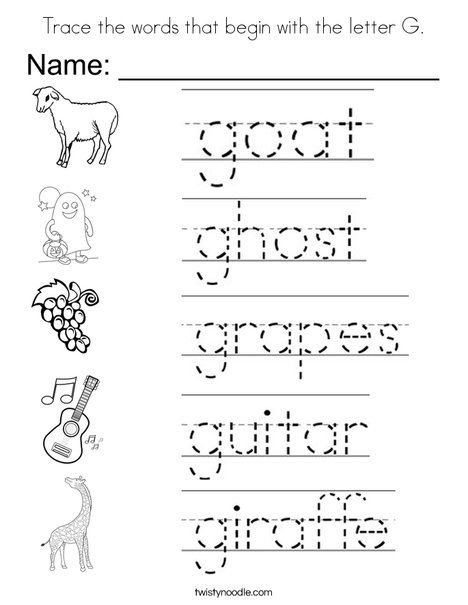 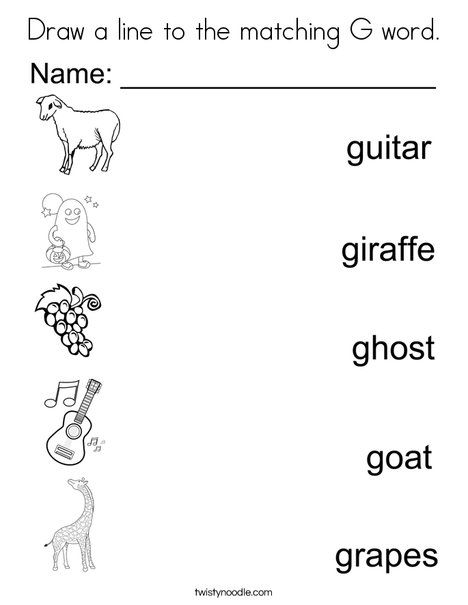 